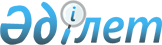 Об утверждении государственного образовательного заказа на дошкольное воспитание и обучение, размера подушевого финансирования и родительской платы на 2017 годПостановление акимата Нуринского района Карагандинской области от 2 мая 2017 года № 09/01. Зарегистрировано Департаментом юстиции Карагандинской области 19 мая 2017 года № 4259
      В соответствии со статьей 31 Закона Республики Казахстан от 23 января 2001 года "О местном государственном управлении и самоуправлении в Республике Казахстан", подпунктом 8-1) пункта 4 статьи 6 Закона Республики Казахстан от 27 июля 2007 года "Об образовании" акимат района ПОСТАНОВЛЯЕТ:
      1. Утвердить государственный образовательный заказ на дошкольное воспитание и обучение, размер подушевого финансирования и родительской платы на 2017 год по Нуринскому району согласно приложению к настоящему постановлению.
      2. Контроль за исполнением настоящего постановления возложить на руководителю аппарата акима района.
      3. Настоящее постановление вводится в действие по истечении десяти календарных дней после первого официального опубликования. Государственный образовательный заказ на дошкольное воспитание и обучение, размер подушевого финансирования и родительской платы на 2017 год
					© 2012. РГП на ПХВ «Институт законодательства и правовой информации Республики Казахстан» Министерства юстиции Республики Казахстан
				
      Аким района

Н. Омарханов
Приложение
к постановлению акимата
Нуринского района
от 02 мая 2017 года № 09/01
№
Вид дошкольной организации образования
Количество воспитанников организаций дошкольного воспитания и обучения
Размер подушевого финансирования дошкольных организаций в месяц (в тенге)
Размер родительской платы в дошкольных организациях образования в месяц (в тенге)
Средняя стоимость расходов на одного воспитанника в месяц (в тенге)
№
Вид дошкольной организации образования
государственный
государственный
государственный
государственный
1
Детский сад
215
28604
до 3 лет 9200

от 3 до 6 лет 9500
28604
2
Дошкольный мини-центр
281
9191
от 3 до 6 лет 6600
9191